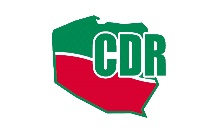 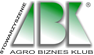 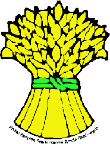                                                          POLSKI ZWIĄZEK PRODUCENTÓW ROŚLIN ZBOŻOWYCH                         Radzików, 05-870 Błonie lab.II p.86  , tel. 22 733 46 16,  502 25 78 74,                                            fax 22 733 46 15,  e-mail: pzpz@ihar.edu.pl    www.pzprz.plPROGRAM WYMIANY MŁODYCH ROLNIKÓW POLSKA – TEKSAS 2019  ZOBOWIĄZANIEJa, .........................................................……………………………………………………………….…………………………………. ( imię i nazwisko, adres)niżej podpisany, zobowiązuję się niniejszym do przyjęcia w miesiącach letnich 2019 roku, zapewnienia zajęć i utrzymania przez okres trwania Programu amerykańskiego uczestnika Wymiany Młodych Rolników Polska – Teksas 2019.Ponadto zgodnie z ustawą o ochronie danych osobowych z dn. 29 sierpnia 1997 r. (Dz. U. Nr 133 poz 883 z 1997 r) wyrażam zgodę na przetwarzanie moich danych osobowych na potrzeby tego Programu..................................................                                                           ....................................................           miejsce i data                                                                                   podpis uczestnika Programu